ANNUAL GENERAL MEETING 2022MINUTESWednesday October 5th, 2022 at 9.00 amGawler and District College B-12Meeting opened at 9.00 am Present – Thisari Aluthgama Guruge, Kathryn Jenner, Jacki Victory, Sheryl Hoffmann, Skye Woodcock, Debra Richards, Cathy Kanazawa, Nilmini Lakmuni, Rosalie Noll, Sharyn Jacobs, Anna De Conno, Melissa Pudney, Kerry Higginson, Mary Bryker, Margaret Gordon, Krishna Panchal, Sarah Boyle, Sam Munn, Sheree McPeak, Rianne Wright, Sheena Newman, Margaret Boyle, Carolyn & Kevin Woods. Apologies and ProxiesPranay Sharma, Desi Karlovassitis, Yien Jiun (TJ) Tiong, Debbie Zimmermann, Shawna Denman, Fiona Brown, Di BohmerMinutes of the Annual General Meeting 2021Motion: “That the minutes of the AGM on 5th October 2021, be accepted.”Moved: Margaret GordonSeconded: Rianne WrightCarriedThere was no business arising.President’s ReportMotion: “That the President’s Report be accepted.”Moved: Sharyn JacobsSeconded: Rianne WrightCarriedTreasurer’s & Auditor’s ReportsThe Treasurer’s and Auditor’s reports were presented. Motion: “That the Treasurer’s and Auditor’s reports be accepted.”Moved: Kerry HigginsSeconded: Krishna Panchal	CarriedAppointment of Auditor for next financial yearMotion: “That Haydon Edwards continue as external auditor.”Moved: Kerry HigginsSeconded: Rianne WrightCarriedAward PresentationsLIFE MEMBERSHIP TO MARGARET BOYLECitation: We recognise Margaret Boyle this year for her commitment to the Laboratory Managers Association of SA, as both a long-standing member of the committee, and Secretary, as well as for her role as hub group leader for the Eastern/Hills hub group. Margaret’s school role as Laboratory Manager at Eynesbury College, working in its unique school environment, gave her skills which she used in her role on the committee as Secretary. She was also one of our SETA representatives and maintained the Relief list. Margaret hosted not only hub group meetings, but also our annual conference and was always organised and efficient in her calm and methodical ways. Even since her retirement Margaret has continued to work with the committee on the latest edition of the laboratory manual, using her skills in editing and proofreading. We believe that Margaret is an extremely worthy recipient of Life Membership to the Laboratory Managers Association of SA.INDUSTRIOUS ASSOCIATION SERVICE AWARD TO CAROLYN WOODSCitation: Carolyn Woods has provided an invaluable service to the Association during her 19 years at the University Senior College and thoroughly deserves this Industrious Association Service Award.Carolyn was a member of the LMASA Committee for several years and was an active participant in Hub Group activities and always willing to assist others.In 2006, Carolyn was instrumental in the changeover from EdNA Communities to EdNA Groups. The initial administrator for EdNA Communities, was on Long Service Leave when this major change occurred. Carolyn offered to manage the changeover and liaised with the EdNA staff here in Adelaide, to get the new system up and running for members. (EdNA was a predecessor to our Google Groups email list.)Carolyn also contributed to the 3rd edition of LMASA, A Comprehensive Guide to Laboratory Practice in Schools for Laboratory Technician, 2007. EXCEPTIONAL SCIENCE SERVICE AWARD TO SHERYL HOFFMANNCitation: Sheryl Hoffmann receives an Exceptional Science Service Award for efficiently running the laboratories at Concordia College for 29 years and going above and beyond to assist and support the Science Faculty by:Willingly sharing her wealth of knowledge with othersSourcing unusual resources and demonstrating new technologies and equipment for the facultyWorking with students to design individual investigations and assisting in the classroom so teachers can support those with learning needs Working with teachers to design practical lessons that students will enjoy and offering suggestions for new and inexperienced teachers, including going through safety and appropriate proceduresCollaborating with teachers to develop safe and age appropriate activities for visiting Primary studentsSupporting field trips with equipment and expertiseStandardising practicals and cataloguing their risk assessment and preparation notes into electronic storage in appropriate folders for year levels and curriculum subjectsSheryl strives to prepare the best experiences in the laboratories for all students and teachers alike.EXCEPTIONAL SCIENCE SERVICE AWARD TO LAURENA GRIEGER	Citation: Laurena Grieger receives an Exceptional Science Service Award for going above and beyond her role as Laboratory Technician at Waikerie High School by running many programs including:Adelaide Show Team organising accommodation, food and preparing students for the showInception Programs for students of traumatic background or intellectual disabilitiesEnterprise Groups for students to make arts and crafts to sell at markets to raise money for charitiesScaffolding Numeracy in the Middle Years program & the Teach Money program to engage students in MathsLunch time quizzes in the library	All this she does while maintaining the laboratories, archiving risk assessments, assisting new teachers and helping in the classroom.	Simply put Laurena is Exceptional and Irreplaceable.	HIGHLY COMMENDED CERTIFICATES TO:	Melissa Pudney, Debra Richards and Katy GoodwinElection of Committee and Office BearersThe following Office Bearers and Committee Members were nominated and accepted their positions:President:	 	Jacki VictoryVice-President:	 	Sheryl HoffmannSecretaryTreasurer: 		Rianne WrightCommittee Member: 	Sarah BoylePranay SharmaAlex CowlingThe Committee will appoint additional Committee members, according to the LMASA By-Laws. Meeting closed at 9.55 amSigned as a true and correct record:Name (Print)………………………………………………………………Signature……………………………………………………………………Position……………………………………………………………………..Date………………………………………………..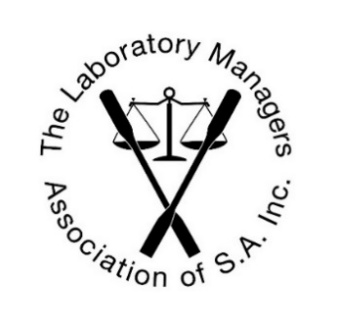 THE LABORATORY MANAGERS ASSOCIATION OF SOUTH AUSTRALIA INC.ABN:  45891413257THE LABORATORY MANAGERS ASSOCIATION OF SOUTH AUSTRALIA INC.ABN:  45891413257THE LABORATORY MANAGERS ASSOCIATION OF SOUTH AUSTRALIA INC.ABN:  45891413257PRESIDENT:Jacki Victory Gawler & District College B-12Barnet RdEVANSTON  SA  5116Phone: (08) 8521 2400Email: jacki.victory678@schools.sa.edu.auSECRETARY:Sheryl Hoffmann Concordia College24 Winchester StHIGHGATE  SA  5063Phone: 8272 0444Email: shoffmann@concordia.sa.edu.auTREASURER:Rianne WrightImmanuel College32 Morphett RdNOVAR GARDENS  SA  5040Phone: 8375 1700Email: rwright@immanuel.sa.edu.au